BOGNO2 ½-Zimmer-Rustico mit Gartenpergolasehr sonnig, ruhig mit schönem Panoramablick                              ……………………………..……………………………………………..…………..………………..……..…..……..……….rustico di 2 ½ locali con giardino pergolatomolto soleggiata, tranquilla, con bella vista panoramica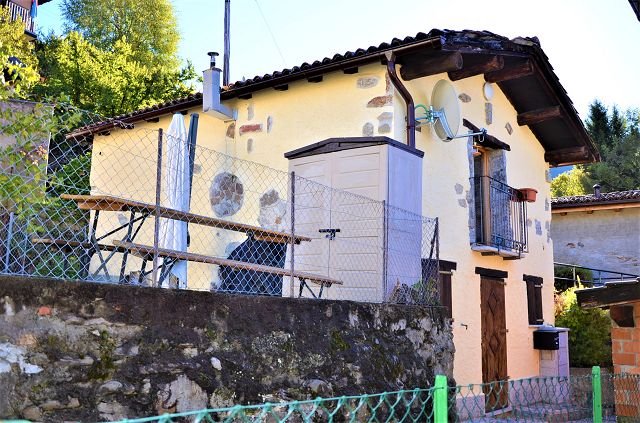                                             4180/3865Fr. 235‘000.--  Standort | Umgebung6951 Lugano, BognoRegion: Val CollaLage: sehr sonnig und ruhigAusblick: schöner PanoramablickEinkauf: Tesserete, CapriascaÖffentliche Verkehrsmittel: 7 kmEntfernung von der nächsten Stadt: 17 kmEntfernung von der Autobahn: 17 km  BeschreibungDieses schöne 2 ½-Zimmer-Rustico liegt an einer sehr sonnigen und ruhigen Lage im Dorf Bogno im Val Colla.Das zweigeschossige Rustico wurde vor etwa sieben Jahren renoviert und befindet sich in gutem Zustand. Das Innere ist im rustikalen Stil mit freiliegenden Steinbalken und -wänden gehalten. Das Haus hat zwei Eingänge, die im Inneren durch eine bequeme Holztreppe verbunden sind. Im ersten Stock gibt es ein einzigartiges Wohn-Esszimmer, eine ausgestattete Küche und einen kleinen technischen Raum. Im Erdgeschoss befinden sich ein Schlafzimmer mit Doppelbett, Bad/Dusche/WC und eine Waschküche. Das Rustico hat auch alles, was man braucht, um es als Hauptwohnsitz zu bewohnen.Neben dem Rustico befindet sich ein schönen Garten mit einem Tisch, zwei Bänken und einem Geräteschuppen. Hier gibt es genügend Platz zum Sonnenbaden oder Grillen mit Freunden. Von allen Seiten hat man einen schönen Blick auf die Berge, das Tal und die Natur.Rundherum können zahlreiche Wanderungen und Radtouren unternommen werden. Das Rustico ist auch im Winter leicht mit dem Auto zu erreichen, und zwar über den öffentlichen Parkplatz in Bogno, der 100 m vom Rustico entfernt ist. Das Dorf Tesserete mit seinen Geschäften ist 9 km vom Rustico entfernt. Die Stadt Lugano und  mit der Autobahn A2 ist 17 km von Bogno entfernt.……………………………………………………………………………………………………….  Highlights                 sehr ruhige und sonnige Lage mit schöner AussichtHaus sofort bewohnbargroßer Garten mit PergolaZugang auch im Winter20 Minuten nach Lugano  Ubicazione | Dintorni   6951 Lugano, BognoRegione: Val CollaPosizione: molto soleggiata e tranquillaVista: bella vista panoramicaAcquisti: Tesserete, CapriascaMezzi pubblici: 7 km Distanza dalla città più vicina: 17 kmDistanza dall'autostrada: 17 km Descrizione dell’immobileQuesto bel rustico di 2 ½ locali si trova in una posizione molto soleggiata e tranquilla nel nucleo di Bogno, in Val Colla.Il rustico a due piani è stato rinnovato circa 7 anni fa e si trova in buono stato. Gli interni sono in stile rustico con le travi e le mura con pietre a vista. La casa ha due ingressi i quali sono uniti internamente con una comoda scala di legno. Al primo piano si trova un ambiente unico di soggiorno-sala pranzo-cucina attrezzata e piccolo locale tecnico. Al piano terra si trova camera da letto matrimoniale, bagno/doccia/WC e lavanderia. Il rustico ha tutto il necessario anche per essere vissuto come residenza primaria.A due passi dal rustico si trova grande giardino con tavolo, due panchine e capannone per gli attrezzi. Qui c’è abbastanza spazio per prendere il sole o fare le grigliate con gli amici. Da ogni parte si gode di una splendida vista sulle montagne, sulla valle e sulla natura.Ovunque intorno si possono intraprendere numerose escursioni a piedi o con la bicicletta. Il rustico è facilmente raggiungibile in auto anche d’inverno fino al parcheggio pubblico di Bogno che dista a 100 m dal rustico. Il paese di Tesserete con i suoi negozi si trova a 9 km dal rustico. La città di Lugano con l’autostrada A2 distano a circa 17 km dal rustico.  Highlights        posizione molto tranquilla e soleggiata con bella vistacasa abitabile da subitogrande giardino con pergolaaccesso anche d’inverno20 min fino a Lugano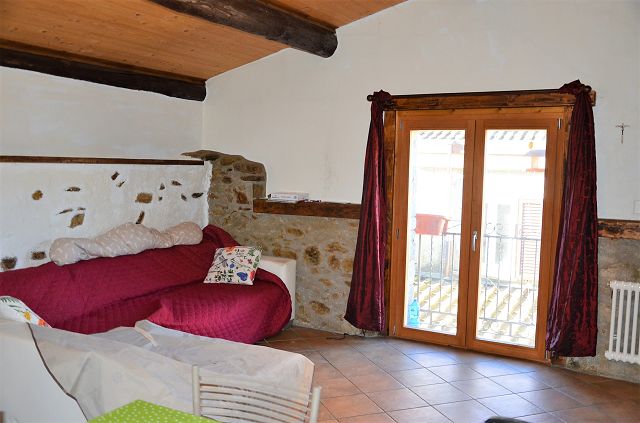 Wohnraum / soggiorno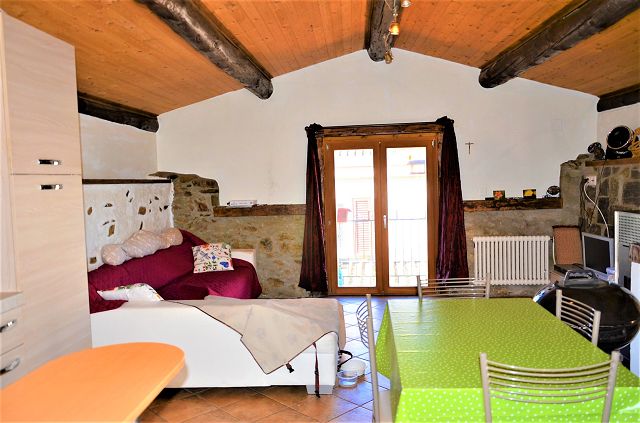 Wohn-, Essraum / soggiorno- pranzo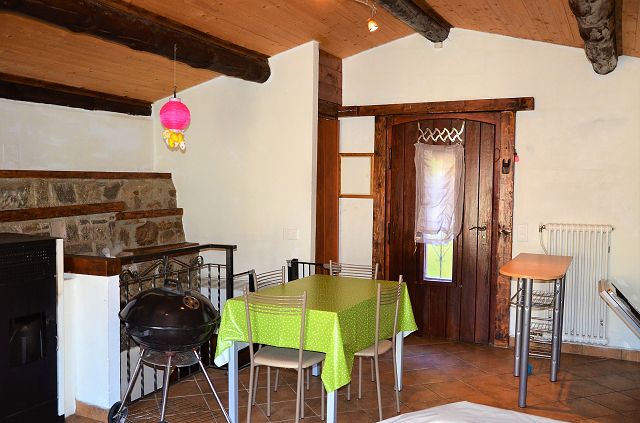                                                        Essraum / sala pranzo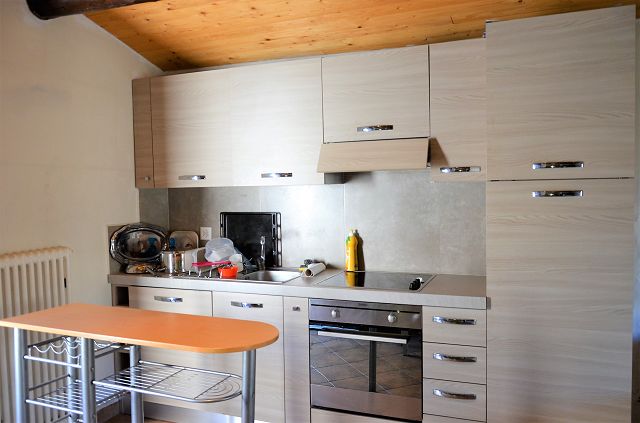                                                          Küche / cucina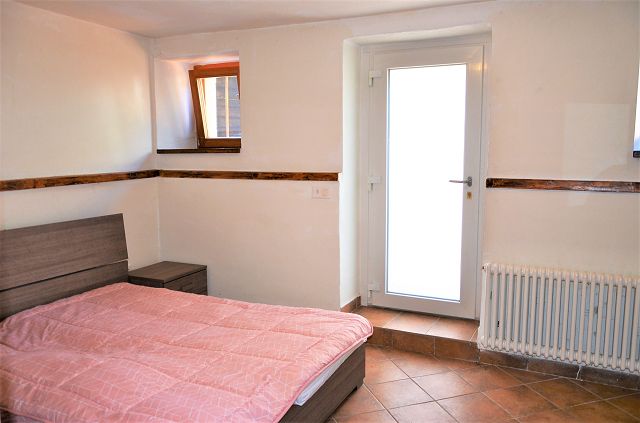                                                         Zimmer / camera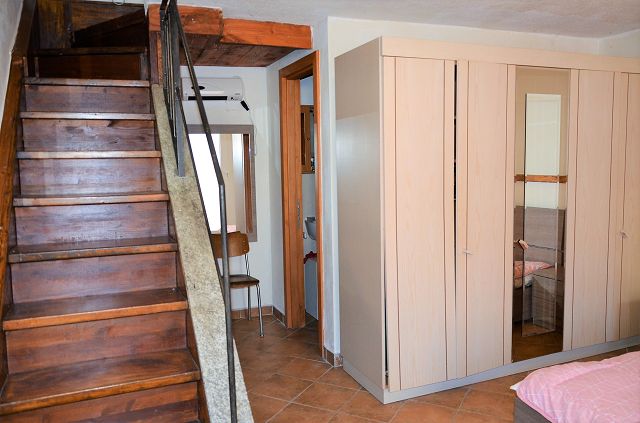 Zimmer / camera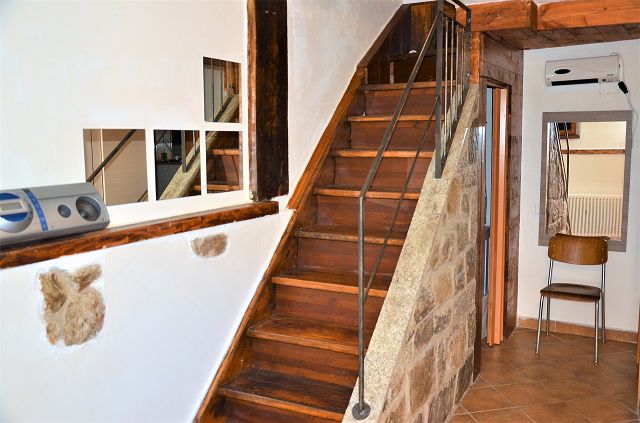                                            Interne Treppe / scala interna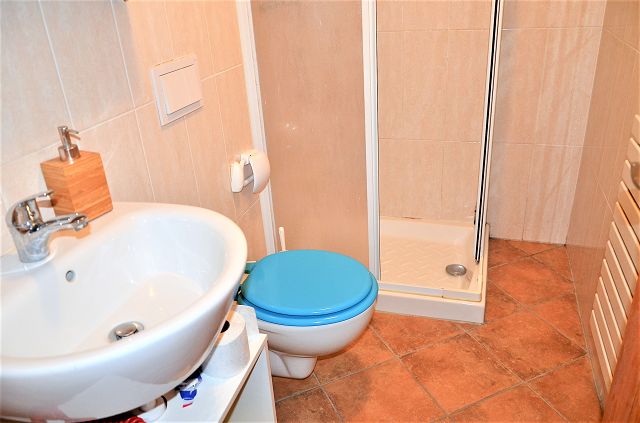                                                WC- Dusche / WC- doccia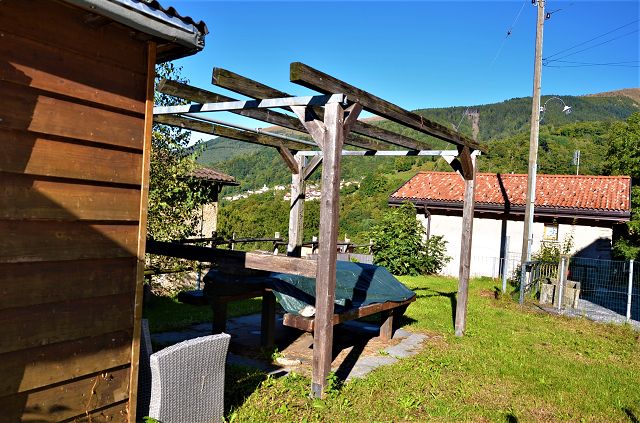                                        Garten und Pergola / giardino e pergola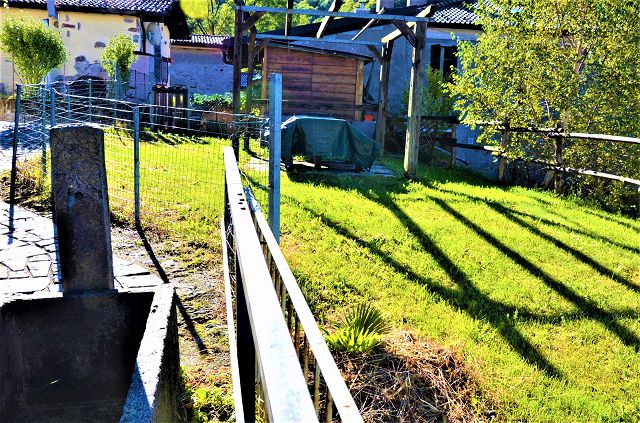                                                         Garten / giardino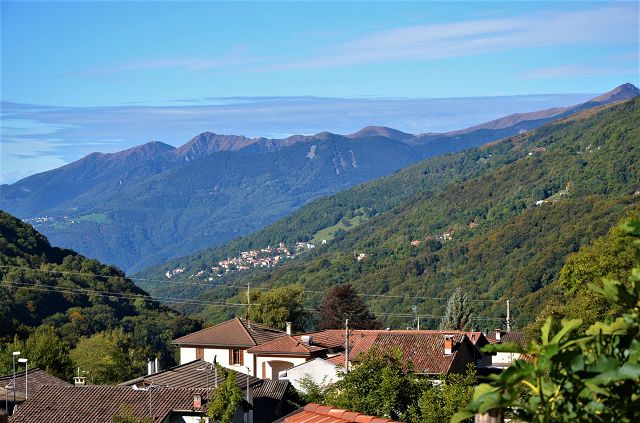                                                          Aussicht / vista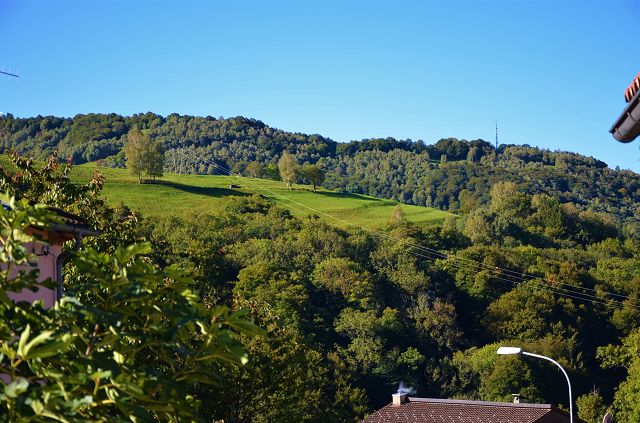                                                         Aussicht / vista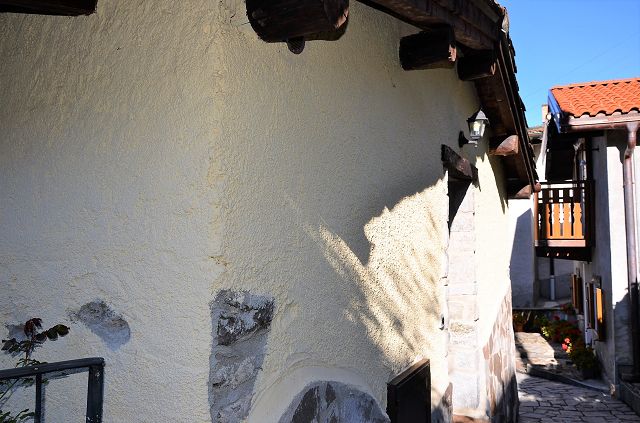                                                      Haus / casa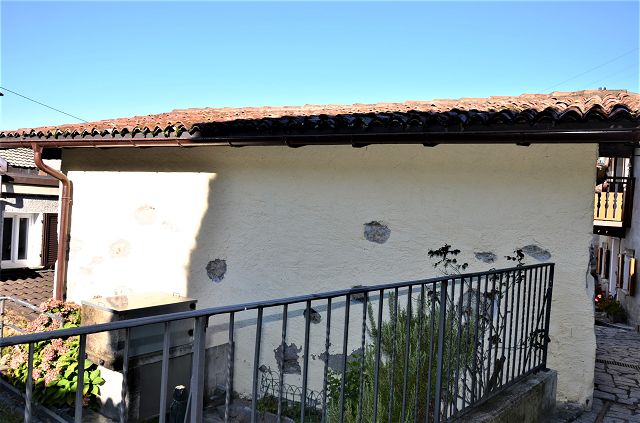 Haus / casa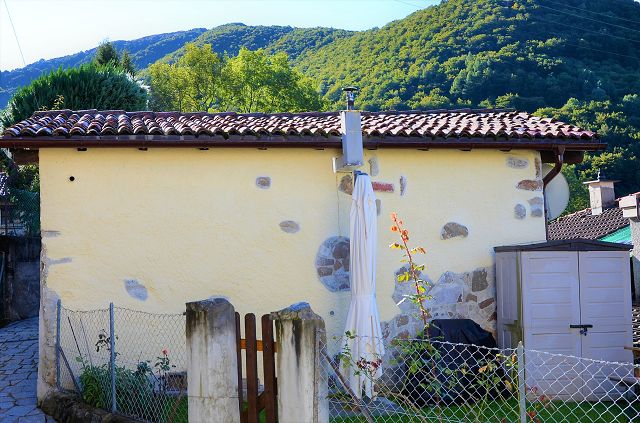 Haus / casa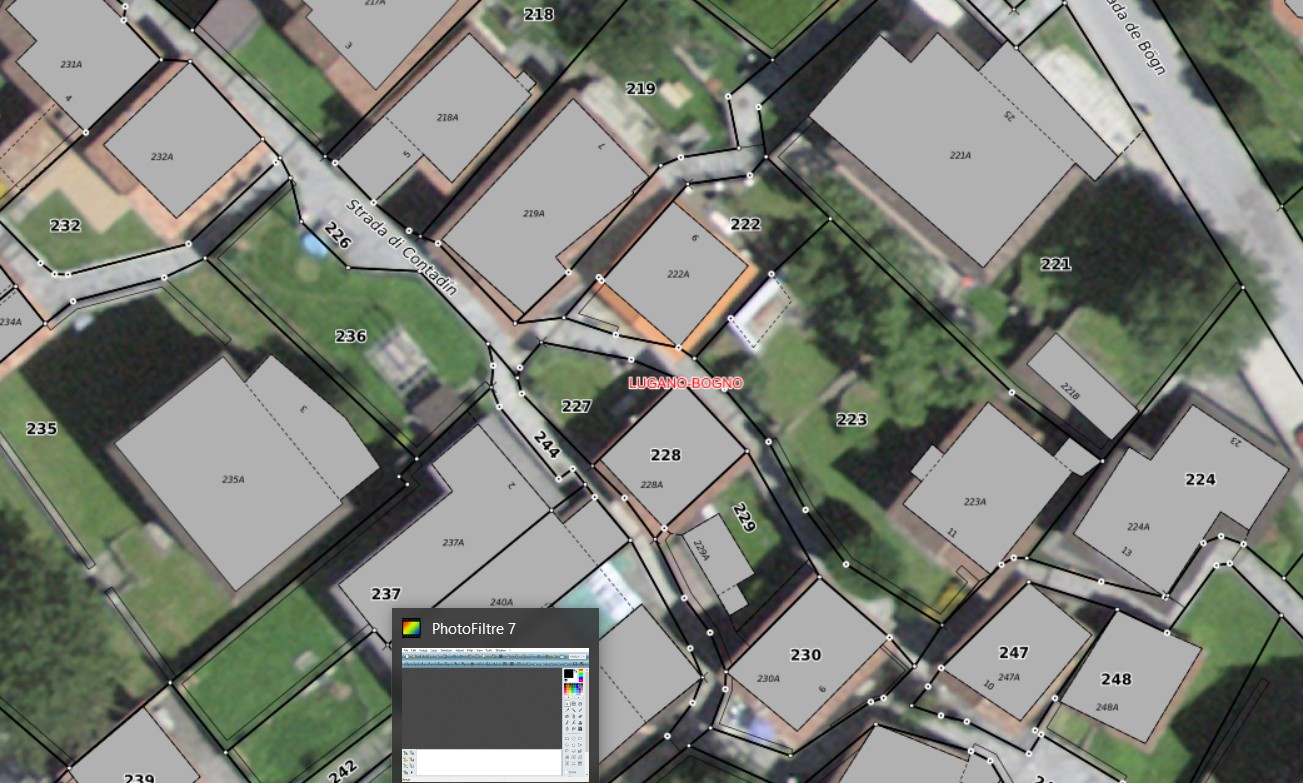                                                  Parzellen 228 und 236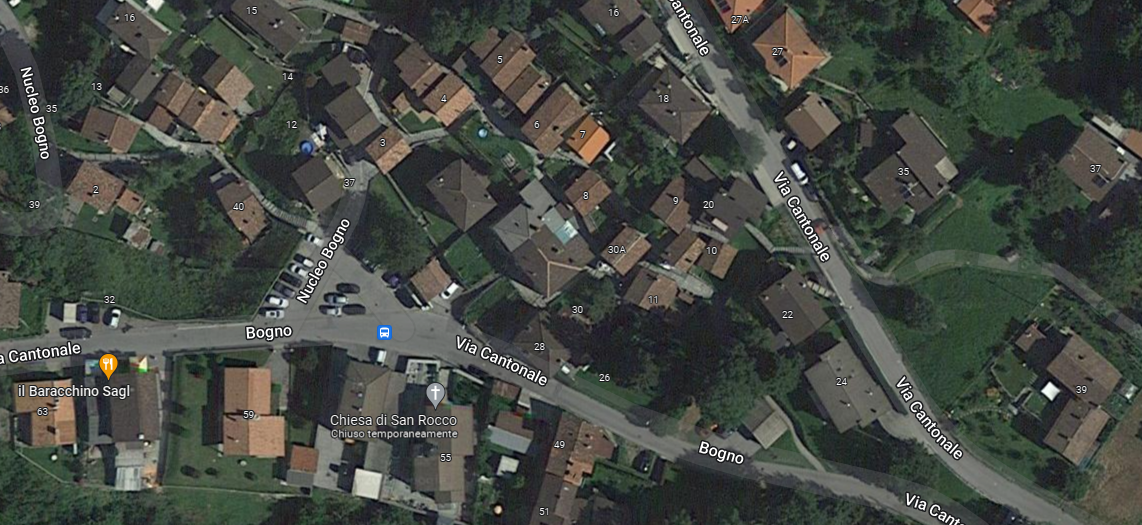 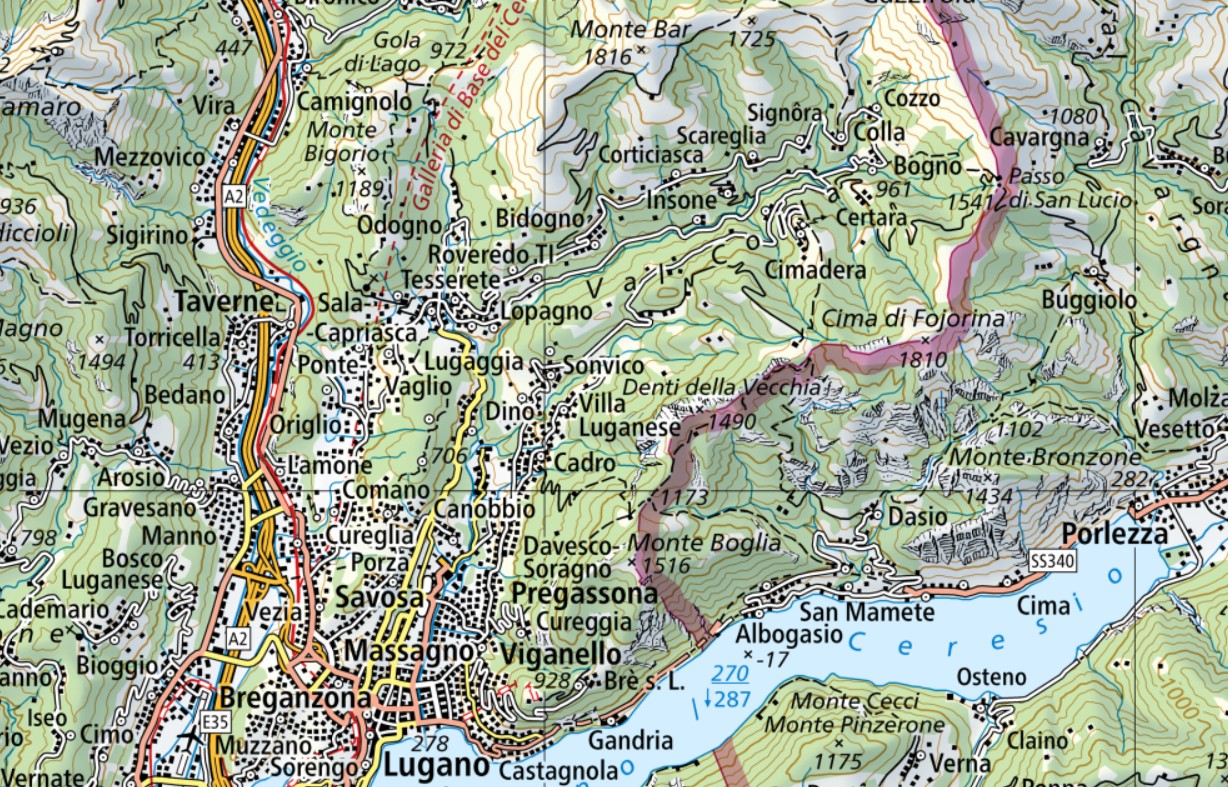       TICINO | Bogno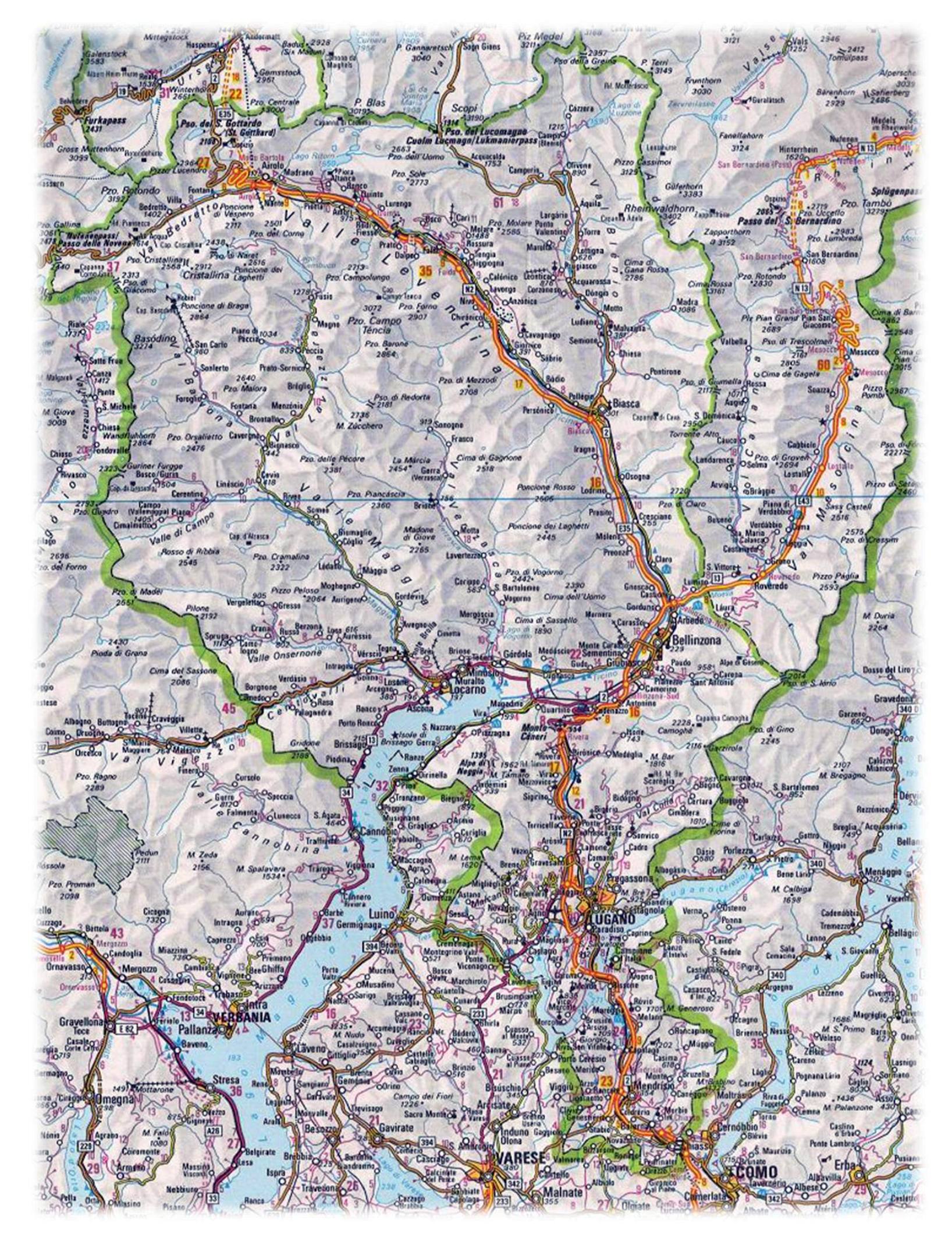 